KNOCH KNIGHTS LEGACIES FOUNDATION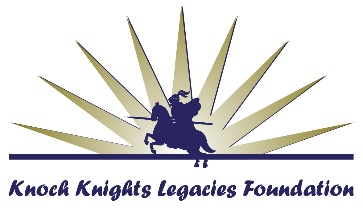 328 Knoch Road, Saxonburg, PA  16056   (724) 352-1700The South Butler County School District encourages staff members with ideas that enhance the education of South Butler students to submit a Creative Education Grant application to the Knoch Knights Legacies Foundation.  Grant requests that align with the District’s Comprehensive Plan will be reviewed and awarded by the Foundation Trustees.  The review process places emphasis on creative and innovative projects that promote excellence in education and that provide sustainability of those improvements over time.  The grant application and scoring procedures give more weight to project proposals that promote these five types of initiatives:Student Achievement GrantsThe proposed work should engage students in critical thinking and problem-solving that deepen their knowledge of standards-based subject matter.  The work should also improve students’ habits of inquiry, self-directed learning, and critical reflection in order to prepare them for post-secondary schooling or the workforce.Lifelong Learning GrantsThe proposed activity should encourage professional learning for staff in areas that go beyond the scope of the professional development program of the School District.  Activities should promote growth and development that align with the instructor’s content area and curriculum, or a school-based program with which the instructor is a sponsor or contributor.School and Community Partnership GrantThe proposed activities seek to engage the school community with the District in order to promote a stronger partnership with business and industry, higher education, or community based groups.  Activities should promote internships, site-based, and real world learning in environments outside of the school district.  Expectations should include interactions with the aforementioned groups with measurable growth and outcomes deriving from the project.Student Wellness GrantsThe proposed activities/initiative will support the creation of novel wellness solutions and programs that address issues specifically related to the overall well-being of South Butler County School District students.  The objective of this grant opportunity is to cultivate research-based approaches that serve to improve or promote students’ physical, social, and emotional well-being.  Of particular interest are preventative and early intervention programs for at-risk populations within the School District.Technology GrantsThe proposed activities/equipment will further integrate technology as a learning tool into building or classroom curricula.  Grant proposals that highlight innovative uses of technology that will help promote 21st Century skills, national and global employment research and opportunities, and enhanced techniques of personalized learning will be given preference.Application will be reviewed on a competitive basis by the Knoch Knights Legacies Foundation Trustees.  A limited number of grants will be awarded.  Grant applications can be made to the Foundation any time throughout the school year or summer, but applicants are encouraged to provide adequate time for the review process to take place, grant to be awarded, and purchases to be made before they expect implementation to take place.  Announcements of the awards will be ongoing.  Grant recipients are asked to implement their plans in a follow up with a Grant Evaluation Summary Form in the timeframe described in the time schedule portion of the application.Creative Education Grants will be awarded to applicants who develop projects that promote excellence in the five grant type areas.  Each application will be reviewed using the following criteria:Does the project address one or more of the outcomes indicated in the District’s Comprehensive Plan?Are the objectives clearly stated in terms of what students will gain from this grant initiative?Does the grant proposal promote excellence in education?  (Creative and innovative projects that promote excellence in teaching and learning will be given priority.)Is the project clearly described, including the methods to be used and the materials necessary to complete the proposed activity?Is the time schedule clear and appropriate?Does the project identify the students who will benefit from this grant, and are the benefits sufficiently explained?Are the plans for evaluating the project clearly stated?Is the budget request reasonable and sufficiently detailed?Is there a plan for sustainability if the project is to be an ongoing initiative?Following their review of the applications, the Trustees will take one of three actions:Approve the application for funding.Return the application with suggestions for re-submitting.Disapprove the application.Please note that on the front page of the application form there is a signature required from your building principal.  This is to ensure that the building principal is aware of your submission of the grant application.  Additionally, applications will be reviewed by the Assistant Superintendent and Superintendent before being presented to the Foundation.KNOCH KNIGHTS LEGACIES FOUNDATION328 Knoch Road, Saxonburg, PA 16056   (724) 352-1700Date:  __________________________Applicant’s Name:  ____________________________________________________________________School Building:  _____________________________________  Position:  ________________________Phone Number (School):  ______________________________ _________________________________________      _________________________________________Signature of Applicant                                                                      Signature of Building PrincipalForward application to:Knoch Knights Legacies Foundation328 Knoch RoadSaxonburg, PA   16056Attn:  Superintendent of SchoolsIf you need assistance, please contact the Superintendent’s Office at extension 5605.Knoch Knights Legacies Foundation		       				   Creative Education Grant ApplicationCREATIVE EDUCATION GRANT APPLICATION FORMProject Title:  __________________________________________________________________Budget Request:  _______________________________________________________________One-Paragraph Summary Description:Knoch Knights Legacies Foundation	                                                                                   Creative Education Grant ApplicationWhich of the South Butler County School District’s Comprehensive Planning goals is addressed by this program?List the objectives for your program. (How do you expect students or staff to benefit from this grant proposal?)Describe how your grant proposal promotes the chosen category of grant award. (Creative and innovative projects will be given priority in the grant review process.)Describe your proposal, including the methods you will use and how you will utilize the materials needed for this activity.Give a time schedule of events (including the beginning and ending dates, if applicable, along with the tentative date for submission of your evaluation report).Approximately how many students will be affected by this project?  Explain.How will you determine whether your objectives have been achieved and whether your project was successful?Detail your budget request.  Include specific information such as kinds of materials and equipment needed, sources of supply, and costs.Item                                           Supplier                                            CostKNOCH KNIGHTS LEGACIES FOUNDATION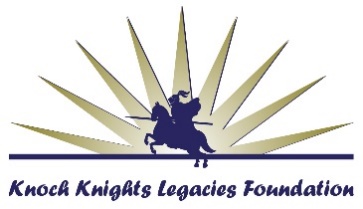 328 Knoch Road, Saxonburg, PA 16056      (724) 352-1700CREATIVE EDUCATION GRANT EVALUATION SUMMARY FORMTo be submitted in approximate time stated within the project application.Project Title:  ___________________________________  Awardee:  _____________________Amount Allocated:  ______________________________  Amount Expended:  _____________Summary of Project (Specifically address the objectives.)Have project metrics (to date) been met?  What obstacles to progress have you observed, and what determinations have you made, based on those?What key elements have you determined to be important to the sustainability of the initiative moving forward?Please return form within one year of the application’s approval date to:Knoch Knights Legacies Foundation Liaison328 Knoch Road, Saxonburg, PA 16056